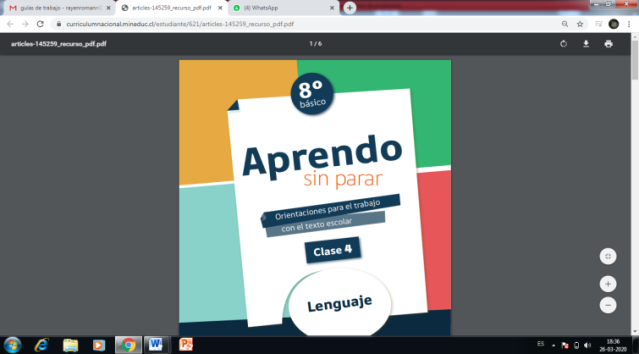 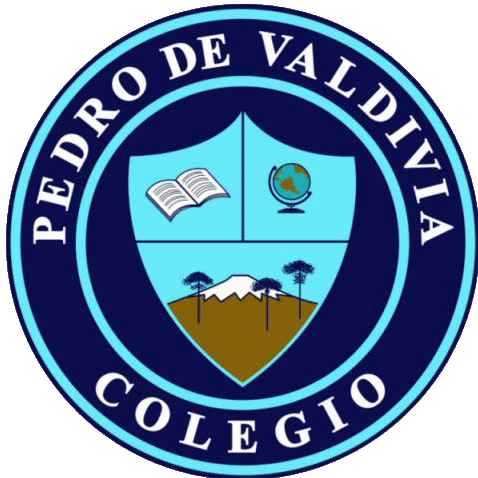 GUÍA Nº5: CLASE 4Héroes y villanos:ContextualizaciónLENGUA Y LITERATURAContesta las  preguntas para activar tus conocimientos previos antes de la lectura.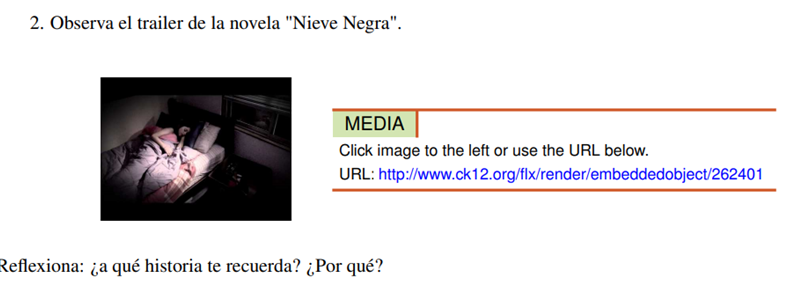 Lee el capítulo 6 de la novela. Lo encontrarás en las últimas  páginas.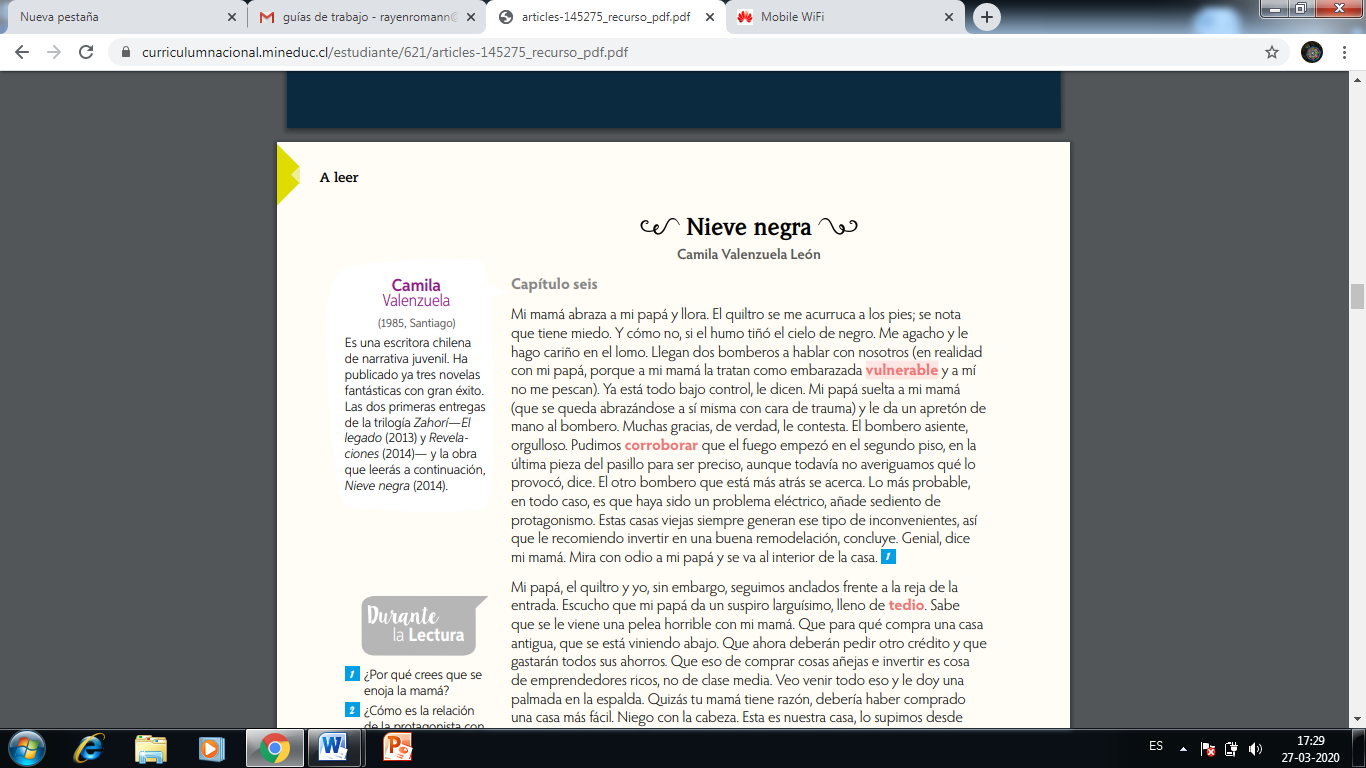 A medida que vas leyendo, responde en tu cuaderno las preguntas 1 a 6 y las preguntas indicadas con lupa que acompañan el texto.Responde estas preguntas en los espacios asignados.Luego de haber leído el capítulo seis, escoge tres adjetivos para caracterizar a la mamá. Escribe un párrafo describiéndola______________________________________________________________________________________________________________________________________________________________________________________________________________________________________________________________________________________________________________________________________________________________Establece tres diferencias entre la protagonista que narra la historia y su mamáSeñala 3 elementos que se mencionan en el capítulo seis y que tienen relación con el relato infantil de Blancanieves.______________________________________________________________________________________________________________________________________________________________________________________________________________________________________________________________________________________________________________________________________________________________NOMBRECURSO:1°MEDIOFECHA DE ENTREGAFECHA DE ENTREGA06 DE ABRIL  DE 202006 DE ABRIL  DE 2020Unidad 1 OBJETIVO DE APRENDIZAJE OA 3Analizar las narraciones leídas para enriquecer su comprensión.Unidad 1 OBJETIVO DE APRENDIZAJE OA 3Analizar las narraciones leídas para enriquecer su comprensión.Unidad 1 OBJETIVO DE APRENDIZAJE OA 3Analizar las narraciones leídas para enriquecer su comprensión.HABILIDADES DEL O.AHABILIDADES DEL O.AHABILIDADES DE LA GUIAUnidad 1 OBJETIVO DE APRENDIZAJE OA 3Analizar las narraciones leídas para enriquecer su comprensión.Unidad 1 OBJETIVO DE APRENDIZAJE OA 3Analizar las narraciones leídas para enriquecer su comprensión.Unidad 1 OBJETIVO DE APRENDIZAJE OA 3Analizar las narraciones leídas para enriquecer su comprensión.Conocer características de   los texto narrativosConocer características de   los texto narrativosUnidad 1 OBJETIVO DE APRENDIZAJE OA 3Analizar las narraciones leídas para enriquecer su comprensión.Unidad 1 OBJETIVO DE APRENDIZAJE OA 3Analizar las narraciones leídas para enriquecer su comprensión.Unidad 1 OBJETIVO DE APRENDIZAJE OA 3Analizar las narraciones leídas para enriquecer su comprensión.Identificar características de los textos narrativos Identificar características de los textos narrativos xUnidad 1 OBJETIVO DE APRENDIZAJE OA 3Analizar las narraciones leídas para enriquecer su comprensión.Unidad 1 OBJETIVO DE APRENDIZAJE OA 3Analizar las narraciones leídas para enriquecer su comprensión.Unidad 1 OBJETIVO DE APRENDIZAJE OA 3Analizar las narraciones leídas para enriquecer su comprensión.Comparan tipos de narradores en diferentes relatos.Comparan tipos de narradores en diferentes relatos.xUnidad 1 OBJETIVO DE APRENDIZAJE OA 3Analizar las narraciones leídas para enriquecer su comprensión.Unidad 1 OBJETIVO DE APRENDIZAJE OA 3Analizar las narraciones leídas para enriquecer su comprensión.Unidad 1 OBJETIVO DE APRENDIZAJE OA 3Analizar las narraciones leídas para enriquecer su comprensión.Describir  personajes de una misma obra.Describir  personajes de una misma obra.XUnidad 1 OBJETIVO DE APRENDIZAJE OA 3Analizar las narraciones leídas para enriquecer su comprensión.Unidad 1 OBJETIVO DE APRENDIZAJE OA 3Analizar las narraciones leídas para enriquecer su comprensión.Unidad 1 OBJETIVO DE APRENDIZAJE OA 3Analizar las narraciones leídas para enriquecer su comprensión.Resolver preguntas en relación al texto narrativo Resolver preguntas en relación al texto narrativo XUnidad 1 OBJETIVO DE APRENDIZAJE OA 3Analizar las narraciones leídas para enriquecer su comprensión.Unidad 1 OBJETIVO DE APRENDIZAJE OA 3Analizar las narraciones leídas para enriquecer su comprensión.Unidad 1 OBJETIVO DE APRENDIZAJE OA 3Analizar las narraciones leídas para enriquecer su comprensión.Analizan la secuencia de los hechos en una narraciónAnalizan la secuencia de los hechos en una narraciónXUnidad 1 OBJETIVO DE APRENDIZAJE OA 3Analizar las narraciones leídas para enriquecer su comprensión.Unidad 1 OBJETIVO DE APRENDIZAJE OA 3Analizar las narraciones leídas para enriquecer su comprensión.Unidad 1 OBJETIVO DE APRENDIZAJE OA 3Analizar las narraciones leídas para enriquecer su comprensión.Utilizar las reglas de ortografía al momento de escribir las respuestas.Utilizar las reglas de ortografía al momento de escribir las respuestas.X